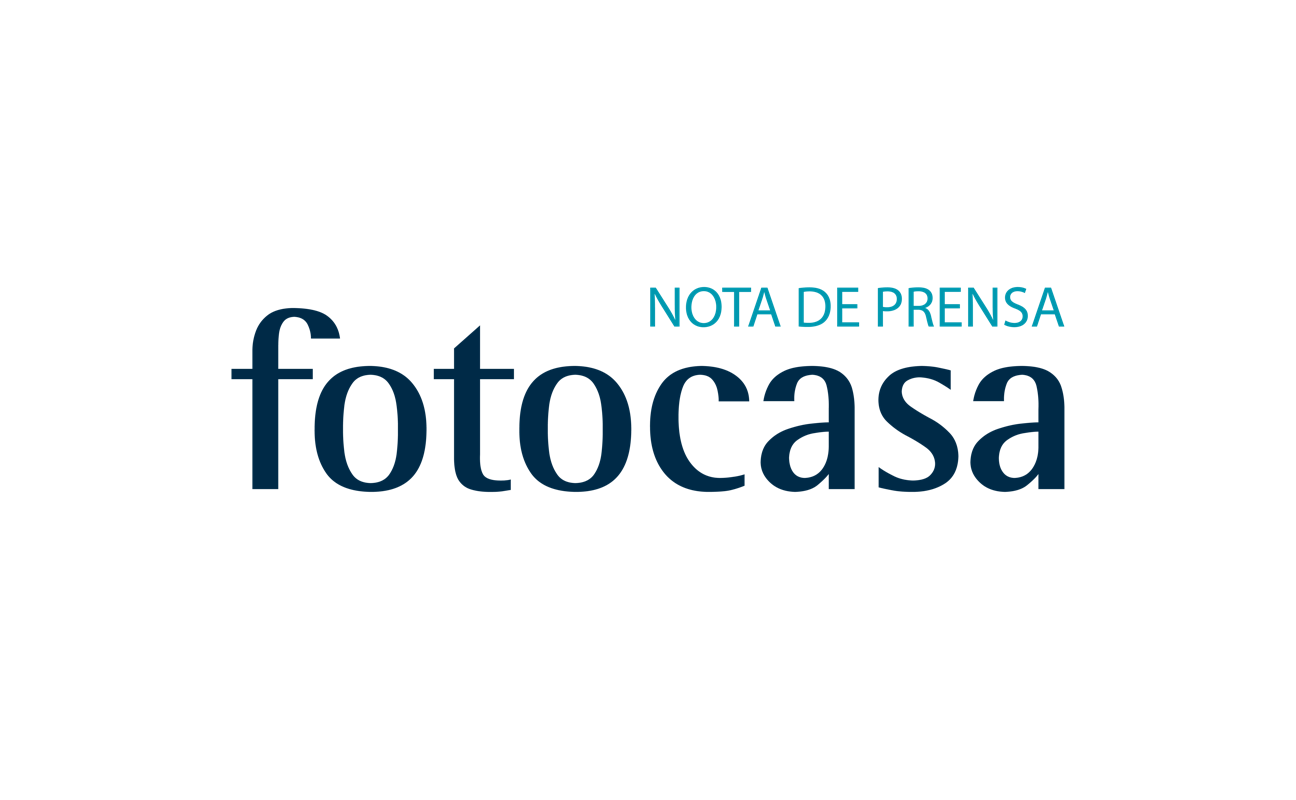 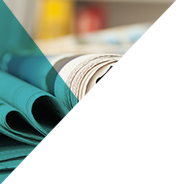 LA VIVIENDA EN ALQUILER EN EL TERCER TRIMESTRE DE 2017El precio del alquiler baja un -1,7% en el tercer trimestre del añoEl precio medio del alquiler en septiembre se sitúa en 7,97 €/m2 al mes El precio sube en 13 comunidades autónomas a nivel trimestralLa variación interanual es del 9,7%Se incrementa el precio en 13 distritos madrileños y en siete de BarcelonaMadrid, 16 de octubre de 2017El precio medio de la vivienda en alquiler en España desciende un -1,7% en el tercer trimestre del año y sitúa el precio, a septiembre de 2017, en 7,97 €/m2 al mes, según los últimos datos del Índice Inmobiliario fotocasa. Este descenso rompe ligeramente la tendencia registrada los últimos tres trimestres, en los que se habían registrados claros incrementos en el precio del alquiler: un 3,1% en cuarto trimestre de 2016, un 5,9% en el primer trimestre de este año y un 2,3% en el segundo trimestre del año. Evolución trimestral del precio del alquiler“Esta caída trimestral muestra la tendencia hacia la normalización del precio del alquiler. Aunque en términos interanuales sigue creciendo a un ritmo fuerte, nuestro índice de precios refleja descensos trimestrales y mensuales propios del ajuste de este mercado que ha ganado mucho peso en nuestro país”, explica Beatriz Toribio, responsable de Estudios de fotocasa.En el tercer trimestre del año el precio del alquiler se incrementa en 13 comunidades autónomas a nivel trimestral y en 17 a nivel interanual. De hecho, la variación interanual registrada este tercer trimestre del año (9,7%) es de las más elevadas de toda la serie histórica del Índice Inmobiliario fotocasa, que se remonta a 2006. Fue el pasado mes de marzo de 2017 cuando se registró la variación interanual más elevada de toda la serie histórica, en concreto un 10,5%. Además, cabe destacar que el precio del alquiler lleva registrando incrementos positivos a nivel interanual los últimos 31 meses, cuando en marzo de 2015 se detectó el primer incremento interanual y desde entonces no ha parado de subir.  Evolución interanual del precio de la vivienda en alquilerDesde que alcanzó el precio máximo en mayo de 2007 (10,12 €/m2 al mes) el precio de la vivienda lleva acumulada una caída del -21,3%. En este sentido, nueve comunidades autónomas registran caídas superiores al -20% desde que alcanzasen el precio máximo hace diez años. Así, Aragón es la comunidad que más ha visto descender el precio del alquiler (-36,8%), seguida de Castilla-La Mancha (-30,8%), Cantabria (-30,2%), La Rioja (-26,1%), Asturias (-24,4%), Galicia (-24,6%), Comunitat Valenciana (-23,6%), Murcia (-23,3%) y Andalucía (-22,3%).Por Comunidades Autónomas, en el tercer trimestre del año se registran 13 incrementos en el precio del alquiler, con subidas que van desde el 3,5% de País Vasco al 0,1% de Galicia.                                Incrementos por CC.AA. en septiembreEn el otro extremo, cuatro comunidades descienden el precio del alquiler en el tercer trimestre.Descensos por CC.AA. en septiembreEn cuanto al ranking de precios, Cataluña es la comunidad más cara para alquilar una vivienda en septiembre de 2017 con un precio de 12,29 €/m2 al mes, seguido de Madrid (11,71 €/m2 al mes) y País Vasco (10,85 €/m2 al mes). En el lado opuesto Extremadura es la comunidad más barata para alquilar una vivienda en septiembre, en concreto cuesta 4,78 €/m2 al mes, seguido de Castilla-La Mancha (5,01 €/m2 al mes) y La Rioja (5,41 €/m2 al mes).Ranking del precio medio de la vivienda en alquiler más caro por CC.AA.Respecto a la evolución por provincias, 32 de ellas registran aumentos del precio del alquiler respecto al mes de junio, con incrementos que van del 6,1% en Guipúzcoa al 0,2% de León, Pontevedra y Granada. Por el contrario, el precio del alquiler baja en 17 provincias con retrocesos que van desde el -0,4% de Cuenca al -13,7% de Huelva. Por su parte, el precio se mantiene estable en Soria.Se incrementa el precio en 13 distritos madrileños y en siete de BarcelonaDe los 21 distritos madrileños estudiados por fotocasa, en 13 de ellos se registran incrementos en el precio del alquiler. La subida más alta se da en Usera (7,1%), seguido de  Chamberí con un 6,0%. En cuanto a los descensos, la caída más notable se da en el distrito de Centro (-5,6%), seguido de Barajas (-4,8%).El distrito de Salamanca continúa siendo el más caro de Madrid, con un precio medio de 16,39€/m2 y un descenso trimestral del -0,2%. El más barato es Villaverde, que tiene un precio medio de 8,82 €/m2 al mes y en el mes de septiembre asciende el precio un 4,8% respecto al mes anterior.Distritos madrileños con mayor aumento en el precio del alquilerDistritos madrileños con mayor descenso en el precio del alquilerDe los 10 distritos barceloneses estudiados por fotocasa, en siete de ellos se registran incrementos en el precio del alquiler. La subida más alta se da en Gràcia (11,2%), y Ciutat Vella (5,2%). En cuanto a los descensos, la caída más notable se da en el distrito de Eixample (-3,4%), seguido de Sant Andreu (-0,9%). El distrito de Sarrià-Sant Gervasi continúa siendo el más caro de Barcelona, con un precio medio de 16,65 €/m2 y un incremento trimestral del 0,3%. El más barato es Nou Barris, que tiene un precio medio de 11,21€/m2 al mes y en septiembre asciende el precio un 1,8% respecto al mes anterior.Distritos barceloneses con mayor aumento en el precio del alquilerDistritos barceloneses con mayor descenso en el precio del alquilerSobre fotocasaPortal inmobiliario que dispone de la mayor oferta del mercado, tanto inmuebles de segunda mano como promociones de obra nueva y alquiler. Cada mes genera un tráfico de 20 millones de visitas al mes (62% a través de dispositivos móviles) y 650 millones de páginas vistas y cada mes la visitan un promedio de 7 millones de usuarios. Mensualmente elabora el índice inmobiliario fotocasa, un informe de referencia sobre la evolución del precio medio de la vivienda en España, tanto en venta como en alquiler. Fotocasa pertenece a Schibsted Spain, la compañía de anuncios clasificados y de ofertas de empleo más grande y diversificada del país. Además de gestionar el portal inmobiliario fotocasa, cuenta con los siguientes portales de referencia: vibbo, infojobs.net, habitaclia, coches.net, motos.net y milanuncios. Schibsted Spain forma parte del grupo internacional de origen noruego Schibsted Media Group, que está presente en más de 30 países y cuenta con 6.800 empleados. Más información en la web de Schibsted Media Group.Departamento de Comunicación de fotocasaAnaïs López
Tlf.: 93 576 56 79 
Móvil: 620 66 29 26
comunicacion@fotocasa.es 
http://prensa.fotocasa.es 
twitter: @fotocasaCC.AA.Septiembre 2017(€/m²)Septiembre 2017(€/m²)País VascoPaís Vasco3,5 %CataluñaCataluña3,4 %AragónAragón2,5 %Castilla-La ManchaCastilla-La Mancha2,3 %MadridMadrid1,8 %CanariasCanarias1,7 %AsturiasAsturias1,6 %La RiojaLa Rioja1,5 %NavarraNavarra0,8 %CantabriaCantabria0,7 %Comunitat ValencianaComunitat Valenciana0,4 %ExtremaduraExtremadura0,4 %GaliciaGalicia0,1 %CC.AA.Junio 2017(€/m²)Junio 2017(€/m²)Castilla y LeónCastilla y León-1,6 %Región de MurciaRegión de Murcia-1,9 %AndalucíaAndalucía-2,3 %BalearesBaleares-3,4 %DistritoVariacióntrimestral (%)Septiembre 2017
(€/m2)Usera7,1 %9,86 €Chamberí6,0 %15,11 €VillaverdeMoncloa4,8 %3,8 %                8,82 € 13,88 €Moratalaz3,7 %9,97 €Hortaleza3,5 %12,15 €DistritoVariacióntrimestral (%)Septiembre 2017
(€/m2)Centro-5,6 %13,59 €Barajas-4,8 %10,69 €Arganzuela-2,0 %12,96 €DistritoVariacióntrimestral (%)Septiembre 2017
(€/m2)Gràcia11,2 %15,15 €Ciutat Vella5,2 %16,50 €Les Corts2,7 %15,20 €Sants - Montjuïc2,3 %14,17 €DistritoVariacióntrimestral (%)Septiembre 2017
(€/m2)Eixample-3,4 %14,81 €Sant Andreu-0,9 %11,74 €Sant Martí-0,1 %15,32 €